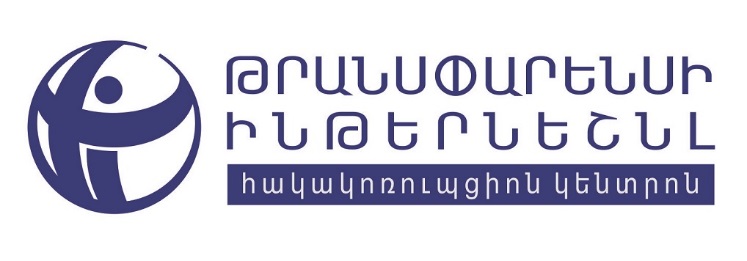 Սույն դասակարգման աղյուսակը ներկայացնում է Թրանսփարենսի Ինթերնեշնլ միջազգային հակակոռուպցիոն կազմակերպության 2020 թ. Արևելյան Եվրոպա-Կենտրոնական Ասիա տարածաշրջանի Կոռուպցիայի ընկալման համաթիվը, (ԿԸՀ-ն) հաշվարկելու համար օգտագործված աղբյուրները և այլ հիմնարար տվյալներ: Մանրամասների համար այցելեք www.transparency.org/cpiԵրկրի դիրք Երկիր2020 թ. ԿԸՀ արժեքըԱղբյուրների թիվըAFDB BF (SGI)BF (TI)EIUFHGIIMDPERCPRSVDEM WBWEFWJP1Դանիա88897908394987879861Նոր Զելանդիա88897908392937789823Ֆինլանդիա85888728391937793863Սինգապուր8597390839190857789853Շվեդիա85888908384937777873Շվեյցարիա857889083878577837Նորվեգիա847889083788578878Նիդերլանդներ82870908389857781829Գերմանիա80879908386857761799Լյուքսեմբուրգ8077972838485738611Ավստրալիա77970727183877676767911Կանադա778799071768476648011Հոնգ Կոնգ778907183677672847311Միացյալ Թագավորություն778799071828574588015Ավստրիա768797271787675787715Բելգիա7677972718376777717Էստոնիա75108877727171756776747417Իսլանդիա7574472838278778719Ճապոնիա74953727174806775927920Իռլանդիա7277055717676757921Արաբական Միացյալ Էմիրություններ718577247876772897521Ուրուգվայ7177772597675667123Ֆրանսիա698707271766772556924Բութան6846971726025Չիլի67962777259606775696525Ամերիկայի Միացյալ Նահանգներ67962907167447270537127Սեյշելյան կղզիներ6647271645728Թայվան658775571705759567329Բարբադոս6447174466330Բահամներ63359765530Քաթար6374172478459489232Իսպանիա628705559525976577133Հարավային Կորեա61107061555957536271547133Պորտուգալիա618705559516767546835Բոթսվանա6076172715068455535Բրունեյ Դարուսսալամ60371506035Իսրայել6076255595955676635Լիտվա60962735562595750695835Սլովենիա60105365557171555960516040Սենտ Վինսենթ և Գրենադինները 59359526741Կաբո Վերդե5845967604742Կոստա Ռիկա5776955594166506342Կիպրոս5773572595059665842Լատվիա57970575562595441684345Վրաստան565535047695945Լեհաստան56104457555947615072536645Սենթ Լուչիա56347606148Դոմինիկա55359525449Չեխիա54104457556259455061486149Օման54621375950659049Ռուանդա5474937595943765452Գրենադա53347526052Իտալիա538623759455064515952Մալթա53653554750605152Մավրիկիոս53649555947585252Սաուդյան Արաբիա5373755226759498457Մալայզիա51953555951354154625257Նամիբիա5174155595059454859Հունաստան508533759544157445260Հայաստան49645444732636060Հորդանան498375535545043625460Սլովակիա49944535559592559592663Բելառուս4773755335932565963Խորվաթիա47104453555347305056315263Կուբա475455535505063Սան Տոմե և Պրինսիպի4743447624367Մոնտենեգրո455534447305167Սենեգալ45942455547325543424369Բուլղարիա44104457375347415031403669Հունգարիա44103537554459395043384069Ջամայկա4473737354170384869Ռումինիա44104445375647404138434969Հարավաֆրիկյան Հանրապետություն448535547285046324469Թունիս4473337474964413775Գանա43947415547503843303475Մալդիվներ43335603575Վանուատու43347473578Արգենտինա428613735294148364978Բահրեյն42633373541257978Չինաստան428413747553832463978Քուվեյթ42641373541504878Սողոմոնյան կղզիներ 42359323583Բենին4174241355343403283Գայանա415354158353783Լեսոտո41637375949353286Բուրկինա Ֆասո408443347414643273686Հնդկաստան40945374744284141433486Մարոկկո4072937355043523886Թիմոր Լեսթե4044535463586Տրինիդադ և Տոբագո4073737353271303986Թուրքիա40926373747534126573792Կոլումբիա398453747304148313692Էկվադոր3974937354147333494Բրազիլիա388613735353242223794Եթովպիա38937333747404635343594Ղազախստան38933202447615817473894Պերու388493735314944263294Սերբիա388453750353228403594Շրի Լանկա388453735324435433394Սուրինամ3843537433694Տանզանիա389394137353245354235102Գամբիա3781133474154275032102Ինդոնեզիա379373735433250264623104Ալբանիա3683737423541323730104Ալժիր36737373532284637104Կոտ դ՛Իվուար369322937473244432827104Սալվադոր36745373538342836104Կոսովո366373635413536104Թայլանդ369373735413832204338104Վիետնամ3683720473741324036111Բոսնիա և Հերցոգովինա35737374435232939111Մոնղոլիա359373735324134352833111Հյուսիսային Մակեդոնիա35741204735283240111Պանամա35737373532393136115Մոլդովա349293736473241273031115Ֆիլիպիններ349333735343841283227117Եգիպտոս33729372232206230117Էսվաթինի (Սվազիլենդ)33417353843117Նեպալ336293529354032117Սիերա Լեոնե3383433204750253525117Ուկրաինա339412036353541263034117Զամբիա 339392937353637272636123Նիգեր32737293524333530124Բոլիվիա31737373532341920124Քենիա319273320354140352422124Ղրղզստան31737273525352629124Մեքսիկա319442937223024353223124Պակիստան3182137353222354325129Ադրբեջան30729202135241269129Գաբոն306333735321629129Մալավի309373320353725272734129Մալի3083433353234351921129Ռուսաստան309292024353924253834134Լաոս2952135202746134Մավրիտանիա296272935223527134Տոգո29724253532193535137Դոմինիկյան Հանրապետություն28729372232153029137Գվինեա2882737352415273821137Լիբերիա28734372235172722137Մյանմա28721202232492727137Պարագվայ 286333722322420142Անգոլա27729202241312027142Ջիբութի2752725352427142Պապուա Նոր Գվինեա276292022352827142Ուգանդա279293337222425272917146Բանգլադեշ2682520224117273127146Կենտրոնաֆրիկյան Հանրապետություն2652429222727146Ուզբեկստան26729202422252737149Կամերուն259342920352414272618149Գվատեմալա25725202232203226149Իրան25713203524182840149Լիբանան25721202224263228149Մադագասկար2581933352425271718149Մոզամբիկ259112520353235271627149Նիգերիա2583320222416352425149Տաջիկստան256172122131857157Հոնդուրաս24721202235172723157Զիմբաբվե249162137221520273125159Նիկարագուա22721202224162721160Կամբոջա2181320352915103514160Չադ216242122112719160Կոմորյան կղզիներ2144351827160Էրիթրեա215413352827160Իրաք2152920102421165Աֆղանստան1952510261815165Բուրունդի196141722111042165Կոնգո196212022151818165Գվիենա Բիսաու196112922291510165Թուրքմենստան1951720212217170Կոնգոյի Ժողովրդավարական Հանրապետություն189242120221515181612170Հայիթի18617222413275170Հյուսիսային Կորեա18417101529173Լիբիա1752120101521174Հասարակածային Գվինեա1649202215174Սուդան1671413202263010176Վենեսուելա158920102015161613176Եմեն15713201015131023178Սիրիա145920101515179Սոմալի126492261518179Հարավային Սուդան125111710910